                                           Уважаемые коллеги!Искренне поздравляем  педагогический коллектив колледжа с 60-летием.        Пусть юбилей будет связан не только с подведением итогов, но и с новыми замыслами и надеждами.Пусть счастливая творческая жизнь длится еще многие десятилетия, а каждое новое поколение музыкантов и преподавателей впишет в эту историю свои страницы безграничной любви к музыке и преданности идеалам искусства.              С уважением, коллектив  детской музыкальной школы                            р.п.Красногородск  Псковской области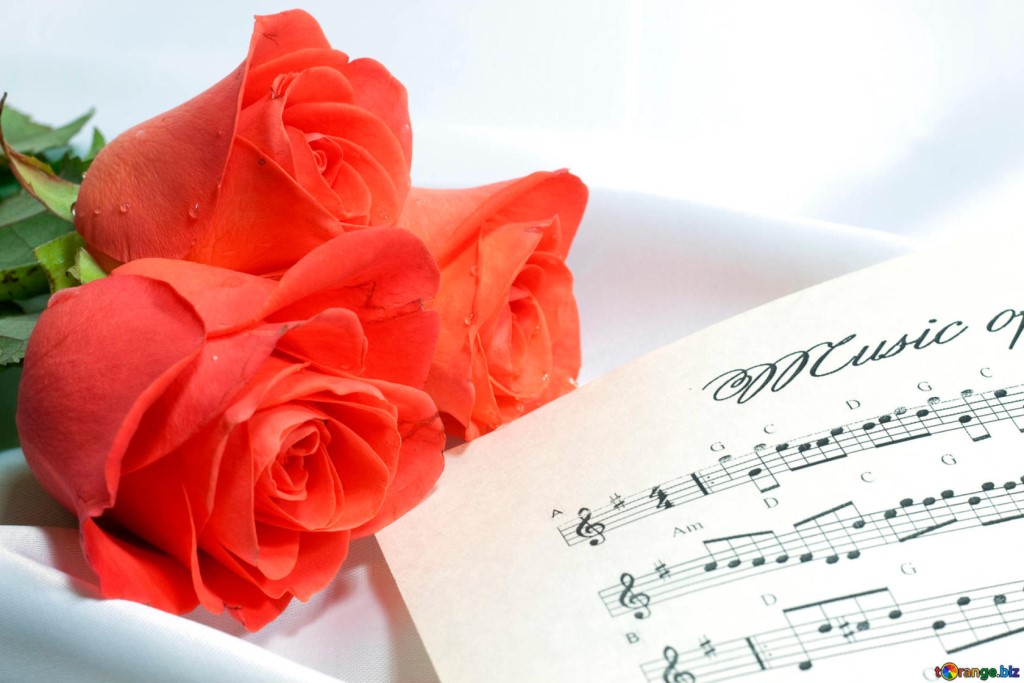 